                                                GEVOELIGE HARTEN	                                                                                  Een blijspel in zeven bedrijven                                                                                                                      OTTO-FERDINAND- zoon van graaf Otto Frederik de Vijfde                                                                                  CLOTHILDE de BEAFORT – aangenomen dochter van wijlen graaf Ferdinand     GRAAF OTTO FREDERIK de VIJFDE                                                                                                                                                                                                                            GRAVIN ALDACONDA — echtgenote van graaf Otto                                                                          RAADSHEER ARCHIBALD                                                                                                                                       KAMENIER 1                                                                                                                                                                    KAMENIER 2                                                                                                                                               KONING/BOSGEEST                                                                                                                                                         JUAN ESMERALDO DE LOS MONTAGNOS                                                                                                                                                 DE JONGE GRAAF WILHELM                                                                                                                                              DRIE GEZELSCHAPSDAMES                                                                                                                                                  ZES MONNIKEN                                                                                                                                                                     TWEE DIENAREN VAN DE KONING                                                                                                                   HERDERINNETJE                                                                                                                                                                     DIVERSE HEREN EN DAMES1EERSTE BEDRIJF                                                                                                                              (Als het doek opengaat, is het toneel leeg. Nog juist slaat de deksel van de dekenkist dicht. Degene die in de kist zit, blijft onzichtbaar! Achter het toneel begint erbarmelijk gekerm te klinken. Ferdinand komt op. Steunend en kreunend, hij heeft zijn arm in het verband en ook zijn hoofd. Het verband is plaatselijk rood gekleurd, hij loopt moeilijk (gebukt).Hij komt van rechts op, trekt de deur dicht, kijkt om zich heen, staat recht en loopt naar voren, naar het midden van het toneel. )                                                                                            Ferdinand:                                                                                                                         De oplichter!                                                                                                                                 Vijftig dukaten voor drie rollen verband en een vuile draagdoek. In oorlogstijd zijn wij artsen het  slechtste af, want vraag maar eens wat aan zo'n dappere held van het slagveld, die druipend als een natte spons, binnengebracht wordt.         De kwakzalver! De Pillendraaier! En dan die. kok die gifmenger. Tien dukaten voor drie lepels tomatensoep! "De mannen (met klemtoon) zullen wel honger hebben als ze terugkeren van het front. Ik kan geen lepel missen”. De mannen! (met ironie en grimas)                                                                                                                            Ik zal me daar een beetje laten doorsteken voor het welzijn van het vaderland en als gedecoreerd speldenkussen door het leven gaan, mij niet gezien. Cupido is en blijft de enige die mijn gevoelige hart doorboren mag. Maar gelukkig zijn er nog helden genoeg!                                                                                                   (Begint zonder zichtbare reden luid te kermen en grijpt verschrikt naar zijn verbonden arm.) Ben ik dan toch geraakt? (Grijpt in de draagdoek en na enig gewinkel en met pijnlijke gelaatsuitdrukkingen haalt hij een rode roos tevoorschijn  zijn “gewonde” hand komt daarbij uit de draagdoek, hij staart er enige tijd verwezen naar en zegt zwemend) “Clothilde”.                                         De roos die ik in jouw naam bij me droeg maakte me onkwetsbaar. O, wist ik me maar verzekerd van jouw liefde werd het laaiende vuur dat mijn hart verteert maar een vuur van één, in plaats van twee brandstapels. Nee (somber), je slaat je ogen neer als ik naar je kijk. Gekweld word ik (heftig) door afschuwelijke twijfel. 0 Clothilde!                                                                                           (Staart naar de roos -- zucht en neemt er een blad af — extatisch) Ja (neemt blad)                                                                                                                                                    Nee (laat hoofd vallen) .                                                                                                   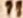 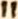 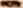 2Ja  (licht weer op), o hartendiefje.                                                                                                      Nee (wendt hoofd af) .                                                                                                                                   Ja (pauze) , o (zoekt naar woorden)	zwanenhalsje.                                                                  (Weer terug van extase - kijkt vol afschuw naar de roos, zucht en neemt weer een blad. Nee (laat hoofd vallen)                                                                                               (Licht weer op — glanst, glundert)                                                                                                                    Ja (zeer) geëxalteerd, schudt het hoofd). O,(zoekt naar woorden) 0 (zijn handen trillen)                                                                                                                                                 O                                                                                                                                                      (Van achter het toneel) :                                                                                                                       GRAAF OTTO: Ezelsveulen. Waar is dat ezelsveulen?                                                                 (GRAAF Otto komt van rechts op met raadsheer. Ferdinand heeft roos weer in draagdoek gestopt en kreunt en steunt. Raadsheer gaat, naar de rand van het toneel en buigt zich over de rozenbladeren.)                                                                    GRAAF OTTO:	Waar is dat nietswaardig ezelsveulen waar ik zoon tegen moet zeggen?                                                                                                                                FERDINAND: Maar vader?                                                                                                            GRAAF OTTO: 	Zwijg, ellendige nietsnut. (Ferdinand krimpt ineen.) Kijk hem daar staan. De slappeling. Zoon van een uitgewrongen vaatdoek — uh. . uitgewrongen vaatdoek van een zoon.                                                                                          De schandvlek op het familieblazoen. In deze zaal, waar de familieroem van eeuwen is vastgelegd op het linnen (wijst naar de portretten met wijds gebaar) . Ik durf de geschilderde ogen mijner voorvaderen niet meer te aanschouwen (wendt zich af) . De blamage! De familie eer is bevuild! Bezoedeld! En dat door mijn eigen zoon. Dat mij dit moet overkomen ,mij, Otto Frederik de vijfde.      (Gaat hoofdschuddend in zijn zetel zitten, neemt het hoofd in de handen en zegt smalend) : Van zijn paard gevallen!                                                                      FERDINAND: Maar vader, ik. . .                                                                                              OTTO: (springt op, met verachting) :                                                                                       Ach jongen, had je dan op zijn minst een BEETJE laten door—steken. Een schampschot dan voor mijn part! (Smalend) Van zijn paard gevallen! In mijn tijd was het regelrecht een schande om zonder degenwond thuis te komen. In triomf reed men huiswaarts, ook al was men op sterven na dood. Dat waren nog eens tijden! Er waren er die zich niet zonder verwonding durfden vertonen 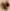 3en daarom zichzelf opzettelijk letsel toebrachten. (Geheimzinnig met vinger omhoog) Er waren er zelfs die. . . (wacht even om de spanning te verhogen)      RAADSHEER : Opzettelijk hun hete hoofden in na gloeiende kanonslopen stopten.                                                                                                                                   OTTO:	Wat sta je daar te bazelen man! Hou je mond als je tegen me spreekt RAADSHEER :Ja heer.                                                                                                                (Graaf Otto gaat weer zitten.)                                                                                              GRAAF OTTO: Van zijn paard gevallen.                                                                            FERDINAND :Ja, maar vader. . .                                                                                     (Ferdinand krijgt niet de kans om zijn zin af te maken. Graaf Otto springt weer op. )                                                                                                                                                      OTTO : Ach wat zwijg!                                                                                                                            Hoe pijnlijk is nu de herinnering aan mijn heldhaftige, dierbare, maar helaas  te vroeg, veel te vroeg overleden boezemvriend graaf Ferdinand — in wiens naam ik dit hondsvod van een zoon doopte (gaat plechtig staan) .                                                        Geen overmacht was hem te groot                                                                                                    Zijn onversaagdheid werd zijn dood .                                                                                    Woorden — gebeiteld in de granieten zerk. Gegrift tot in de verste hoeken van mijn hart. Nog zie ik ons staan — als muren, als rotswanden, als bergen van graniet. Geen stap weken wij voor de vijand.Vijand. Zij aan zij stonden wij. De (smalend) dappere manschappen gevlucht. Van alle kanten dromden zij op ons af. De moordlust brandde in hun ogen.(De graaf neemt een sluipende houding aan en vernauwt zijn ogen) blauwe rezen zij voor ons op. Onze sabels hakten in het rond, onze A1s havikken stortten zij zich op ons neer, als aardmonsters rezen zij voor ons op. Onze sabels hakten in het rond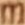 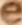 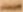 uniformen waren rooddoordrenkt, met het bloed van het voze addergebroed. Dichter kwamen zij. "Terug," zei ik. Ik zei: ming sloot de ring zich om ons heen."ik zei terug," zei ik. (Schudt even het hoofd.) d riep ik, "Ferdinand"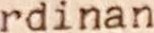 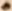 GRAAF:	Ook dat nog. Een wildvreemde spanjool over de vloer. Vat, moet, die kerel hier. Kan ik hier een beetje voor goedheillgman gaan zitten spelen voor die span jaard, terwijl mijn eigen zoon het familieblazoen omlaag haalt. Wat een ellende. Waarom bi 1 jr E hij niet gewoon bij zijn muilezels en sinaasappels? Bah ! (Kijkt naar Ferdinand.)Als ik hem zie begin ik weer opnieuw te koken. "Van zijn paard gevallen" .Ach, had ik de jeugd nog maar, vooraan zou ik te vinden zijn met wapperend banier, met blinkend sabel (steeds harder) met donderend tromgeroffel, met dreunende paardehoeven, met.. 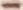 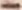 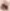 (Van achter toneel)GRAVIN:	Otto! (waarschuwend)(Graaf steekt tong uit in de richting van het stemgeluid en gaat naast jonge graaf staan. )GRAAF: Had liever een voorbeeld aan de jonge graaf Wilhelm genomen. Zijn naam is op ieders lippen.(De persoon in kwestie is van de zijkant opgekomen en luistert mee aan de deur, trekt zijn pak recht, poetst zijn degen, probeert schermbewegingen uit en luistert verder .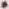 (Ferdinand balt vuist. Raadsheer plukt in zijn baard. )GRAAF WILHELM: Welnu	lk rukt,o op mot, mlJn mnnaehappon, door dofrontllnlo on belandde mot, mijn mannen In do atnart, van hun hoofdmacht	GRAAF OTTO:	Wût een moed I Wat, een held!GRAAF WILHELM (trekt zijn degen):Peloton 1 Inka (hoofdknik) , poloton rechtg. Snel hadden we het zaak Je otnalngeld en nog sneller In de pan gehakt. Do vrouwtjea hoeven nl et te koken vandaag, ha ha.	GRAAF OTTO:	Ha ha. Wat een moed! Wat een held!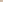 GRAAF WILHELM (Bteekt degen weer terug) :Daarna drukten we hun linkerflank tegen de rotsen en rechtg droop af. Zo simpel ig dat.GRAAF OTTO (hoofdschuddend) :Wat een held. En de koning Is hij ongedeerd?GRAAF WILHELM: Tja vreemde zaak. Ondanks de overwinning schijnt hij spoor— loos te zijn. Men zoekt naar hem, Maar nu ga ik u en de uwen verlaten (hakken klappen en buigen) .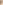 Mij wacht een onderhoud met de generaal. Gegroet (hakken klappen en buigen. )GRAAF OTTO (kijkt hem in bewondering na) :Wat een held — wat een moed. (Verbaasd in zichzelf) De koning verdwenen?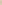 (Kijkt naar Ferdinand. Spottend)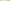 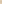 Wat een held — wat} een moed (graaf af) . Bah!(Stilte.. Ferdinand komt iets overeind. Raadsheer loopt weer naar de gevallen rozeblaadjes. )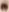 (Spottend)Ik heb een onderhoud met de generaal (meesmuilend), met zijn dienstmeid zal hij bedoelen. Wat een held — wat een moed. (Heftig)Ik wil u straks dringend spreken raadsheer. Zo verder te leven heeft geen zin (beiden af) .(Stilte. Deksel gaat langzaam open. Kamenier 1 kornt er uit. )KAMENIER :	Een dienstknecht wordt ook nooit eens rust gegund (rekt zich uit, wrijft over zijn rug) . 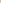 Wat een kabaal zag, en dat noemt zich dan de bloem der natie een kudde olifanten is er niets bij. Wat hoor ik?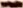 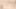 (Gaat bij de deur staan — een jongedame komt binnen ze is geërgerd . )CLOTHILDE (loopt naar voren) :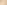 O, hoe lang moet deze komedie nog duren?KAMENIER (pakt een dienblaadje uit zijn wambui.s en legt er een briefje op) : Ahum, freule Clothilde .CLOTHILDE (heeft hem dan pas opgemerkt) :Zo, wat sta jij hier voor derde deurstijl te spelen?(Kamenier kijkt haar niet begrijpend aan. )• GRAVIN :Otto. (Graaf krimpt ineen) wat heeft dit geschreeuw te betekenen? En dat tegen die arme jongen, wiens leven al aan een zijden meeldraad heeft gehangen.GRAAF:Ja maar liefste?GRAVIN:zwijg!GRAAF:Ja maar?GRAVIN:GRAAF:zwijg!GRAVIN:Het arme kind. Eerst dat gebulder van die akelige kanonnen en dan nog het gebalk van je vader.(Gaat naar Ferdinand.)Is het ernstig, rn t n jongen.FERDINAND :Ik leer er mee leven moeder.GRAVIN :Wat een moed!(De gravin is aangedaan en knipt naar een van de dames. Deze trekt zakdoek en snuit de neus van de gravin. )Drie warme kruiken aan het voeteneinde en een ijsmuts op je hoofd — dat zal je goed doen. Morgen ben je weer een stuk beter. Een moeder voelt zoiets aan. En jij (tegen graaf Otto) waag het niet om nog eens zo lelijk te doen tegen mijn zoon.GRAAF :Nee liefste.GRAVIN:Kom dames, ik heb er genoeg van.DRIE DAMES:Wat u zegt. Genoeg.(Gaan in de richting van de deur — de gravin draait zich om. )(Gaan in de richting van de deur — de gravin draait zich om. )GRAVIN:	Waar is overigens die luie vlerk van een kamenier. Hij hadGRAVIN:	Waar is overigens die luie vlerk van een kamenier. Hij haddeze brief moeten aannemen.deze brief moeten aannemen.GRAAF:Brief liefste?GRAAF:Brief liefste?GRAVIN:	Je hebt me goed gehoord. Een brief ja. Een snelle ijlbodeGRAVIN:	Je hebt me goed gehoord. Een brief ja. Een snelle ijlbodeheeft hem zojuist gebracht (geeft brief aan graaf Otto) . Eenheeft hem zojuist gebracht (geeft brief aan graaf Otto) . Eenspaans edelman komt ons met een bezoek vereren. We zullen onsspaans edelman komt ons met een bezoek vereren. We zullen onshuis op orde moeten brengen en onze voorraden aanvullen, zodathuis op orde moeten brengen en onze voorraden aanvullen, zodatwe hem waardig kunnen ontvangen. Tk zal de bediendes vanwe hem waardig kunnen ontvangen. Tk zal de bediendes vandirectieven voorzien (gaat af) .directieven voorzien (gaat af) .GRAAF:	De onderscheidingen die op zijn borst prijken zijn niet meerGRAAF:	De onderscheidingen die op zijn borst prijken zijn niet meerte tellen. Men zegt dat hij eigenhandig het verloop van dete tellen. Men zegt dat hij eigenhandig het verloop van deslag veranderd heeft.slag veranderd heeft.(Wilhelm kucht en klopt — opent zelf de deur — hij spreekt zeer zelfingenomen.)(Wilhelm kucht en klopt — opent zelf de deur — hij spreekt zeer zelfingenomen.)GRAAF WILHELM :Pardon. Ik neem de vrijheid. Ik zag geen dienaar en dacht oorlog doet wetten en etiquetten verbreken, nietwaar.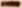 Het doet me genoegen u allen thuis te tneffen.(Op 'allen' kijkt hij rond. Ferdinand kijkt op, raadsheer observeert. )Het gaat uw vrouw de gravin naar den vleze?GRAAF OTTO : 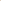 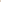 Die komt niets te kort nee.GRAAF WILHELM :En dat snoezige poesje, dat arme weeskind. Die aangenomen dochter van uw overleden vriend, uh. . Clothilde — haar gaat het ook goed naar ik hoop?GRAAF:Ja, ja, de vrouwen (kijkt naar Ferdinand) maken het best. Maar vertelt u eens — u bent zojuist van het slagveld aan het front teruggekeerd?GRAAF WILHELM :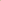 Dat kan men wel zeggen ja. De kruitdamp zit nog in mijn tuniek .  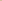 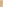 GRAAF OTTO:Met uw welnemen (Wilhelm reikt hem achteloos de arm om te ruiken) . Warempel ja — ik ruik het kruit. O zoete geur der artillerie. Maar vertel eens — was het zwaar? Ik bedoel uh.. . voor u niet natuurlijk (kijkt naar Ferdinand) , maar voor de anderen. 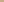 GRAAF WILHELM :Ach, wanneer men strijdvaardig en doorta±end het slaeveld betreedt is voor niemand de strijd te zwaar.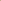 GRAAF OTTO:Ja precies (kijkt naar Ferdinand) . Voor niemand! Maar — hoe was het — ik bedoel uh. , hoe (gebaar van doorsteken en houwen) .